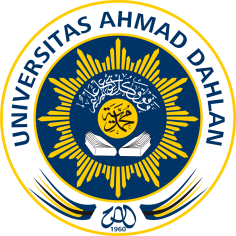 LAPORAN AKHIR PROGRAM PEMBERDAYAAN UMAT(PRODAMAT)Judul Program:.......................................... (ukuran font 14) Ketua Kelompok:......................(Nama)................... (NIM/Program Studi)Nama Anggota:...........(Nama)   ...........(NIM)   .......................(Prodi)...........(Nama)   ...........(NIM)   .......................(Prodi)...........(Nama)   ...........(NIM)   .......................(Prodi)...........(Nama)   ...........(NIM)   .......................(Prodi)Nama Dosen Pembimbing:...............................PROGRAM PASCASARJANAUNIVERSITAS AHMAD DAHLANTAHUN .....LEMBAR PENGESAHAN LAPORAN AKHIRJudul Program	: ...................................................................................................................................................Lokasi Pelaksanaan	: ..................................Waktu Pelaksanaan	: ..................................Identitas Ketua Kelompok	Nama Lengkap	: ..................................NIM		: ..................................Program Studi	: ..................................Nomor HP/Telp	: ..................................Alamat Rumah	: ..........................................................................Alamat email	: .................................. Jumlah Anggota	: .............. orangIdentitas Dosen PembimbingNama Lengkap	: ....................................NIDN/NIY	: ....................................Alamat Email	: ....................................  No. HP:..........................Sumber dana	: ...................................Yogyakarta, ...................2015DATA TIM PELAKSANAIdentitas Ketua Kelompok	Nama Lengkap	: ..................................NIM		: ..................................Program Studi	: ..................................Nomor HP/Telp	: ..................................Alamat Rumah	: ..........................................................................Alamat email	: ..................................Anggota I	Nama Lengkap	: ..................................NIM		: ..................................Program Studi	: ..................................Nomor HP/Telp	: ..................................Alamat Rumah	: ..........................................................................Alamat email	: ..................................Anggota I	Nama Lengkap	: ..................................NIM		: ..................................Program Studi	: ..................................Nomor HP/Telp	: ..................................Alamat Rumah	: ..........................................................................Alamat email	: ..................................Anggota I	Nama Lengkap	: ..................................NIM		: ..................................Program Studi	: ..................................Nomor HP/Telp	: ..................................Alamat Rumah	: ..........................................................................Alamat email	: ..................................Anggota I	Nama Lengkap	: ..................................NIM		: ..................................Program Studi	: ..................................Nomor HP/Telp	: ..................................Alamat Rumah	: ..........................................................................Alamat email	: ..................................DAFTAR ISI LAPORAN AKHIR KEGIATAN PRODAMATPENDAHULUANLatar BelakangRumusan MasalahTujuan ManfaatGAMBARAN UMUM MASYARAKAT SASARANPELAKSANAAN PROGRAMWaktu dan Tempat PelaksanaanTahapan PelaksanaanInstrumen PelaksanaanHASIL DAN PEMBAHSANKESIMPULAN DAN SARANDAFTAR PUSTAKALAMPIRANSurat Keterangan Pelaksanaan Kegiatan yang ditandatangani pimpinan masyarakat/ instansi sasaran.Foto-foto KegiatanMenyetujuiDosen Pembimbing(......................................................)NIDN/NIY.Ketua Kelompok(......................................................)NIM.Mengetahui:Mengetahui:Direktur/Wakil Direktur(......................................................)NIDN/NIY. Ketua Program StudiMagister ____________________(......................................................)NIDN/NIY. 